DAX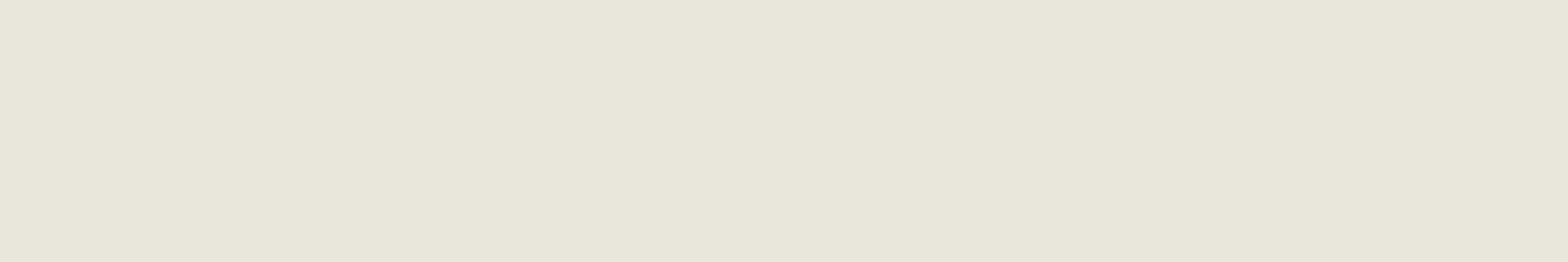 Carreaux grands formats aux reflets métallescents Novoceram, fabricant français de céramique depuis 1863, présente une collection de carrelage en grès cérame coloré dans la masse décliné au format 120x120cm.COMMUNIQUÉ DE PRESSEDax est une collection de carrelage en grès cérame coloré dans masse que Novoceram, fabricant français de céramique depuis 1863, a étudié pour la réalisation des revêtements de sols intérieurs. Des reflets métallescents discrets et élégants prennent vie sur la surface de Dax en suivant les nuances de couleur qui s’enchaînent harmonieusement dans la même direction, ce qui élargit la perception de l'espace ainsi que celle de la dimension des carreaux et du sol. Sobre et fascinante, Dax est une création design qui met en valeur la noblesse du grès cérame sans imiter aucun autre matériau.Dax est disponible dans quatre formats 30x60cm, 60x60 cm, 60x120 cm et 120x120 cm, elle est déclinée dans quatre couleurs aux tonalités apaisantes : Dax Titane : un ivoire lumineux, Dax Acier : un gris pur moyen, Dax Anthracite : un gris foncé intense et Dax Oxyde : un taupe lumineux. Pour en savoir plus à propos de Dax et (re)découvrir toutes les collections de Novoceram, rendez-vous sur le site ou sur la page Facebook.DAXCarreaux grands formats aux reflets métallescentsFICHE PRODUITDAXCarreaux grands formats aux reflets métallescentsCERTIFICATIONS D’ENTREPRISE :ISO EN 9001 : norme qui établit les exigences relatives au système de management de la qualité dans une démarche d’amélioration continue à plusieurs niveaux : la relation client qui se veut à l'écoute et dans l'anticipation des exigences, l'organisation interne, la relation avec les fournisseurs et la production des produits.ISO EN 14001 : norme qui établit les exigences relatives au système de management environnemental, fondé sur l'engagement écologique ainsi que sur des objectifs et des procédures toujours plus exigeants que l'usine a mis en place dans le but de contrôler et diminuer toujours plus l'impact de son activité sur l'environnement.ISO EN 50001 : norme qui établit les exigences relatives au système de management des énergies. Cette certification, motivée par le désir de mieux maîtriser et optimiser sa consommation énergétique, est la suite logique d'une démarche d'amélioration constante et d'une engagement écologique.CERTIFICATIONS DE PRODUIT :Classement UPEC carrelage (dossier en cours www.novoceram.fr/dossier-upec-jasper) : permet de connaître la juste utilisation des carreaux, dans les destinations pour lesquelles ils ont été conçus, selon les normes ISO qui définissent les critères pour évaluer leur résistance à de fortes sollicitations, à l'usure, au poinçonnement, à l'eau, aux agents chimiques et produits tâchant.Emissions dans l’air intérieur : indice d’émission de substances volatiles présentant un risque de toxicité par inhalation. Nos carreaux sont tous marqués A+ : le meilleur niveau de ce classement. De plus, étant complètement dénués de Composés Organiques Volatils (COV), ils n’émettent absolument rien et surpassent donc même les critères requis pour le classement A+.Les produits Novoceram participent à l'obtention de certications écologiques pour les bâtiments telles que la démarche française HQE (Haute Qualité Environnementale) et la certification américaine LEED (Leadership in Energy and Environmental Design. Novoceram a également fait établir les PEF (Performance Environnemental Footprint) et EPD (Environnemental Product Declaration) de ses produits qui indiquent l'impact environnemental potentiel d'un produit tout au long de son cycle de vie. USAGE : Revêtement intérieurTECHNOLOGIE : Grès cérame coloré dans la masse COULEURS : TitaneOxyde
AcierAnthraciteFORMATS : 30x60, 60x60, 60x120, 120x120 FINITIONS : Lisse DECORS ET PIECES SPECIALES : Plinthes, nez de marche